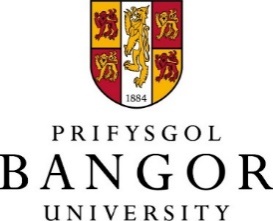 POLISI AR DDEFNYDDIO A STORIO MEINWEOEDD DYNOL AT DDIBENION YMCHWIL AC ADDYSGCaiff y polisi hwn ei adolygu ymhen tair blynedd1.	RhagarweiniadMae'r ddogfen hon yn nodi'r polisi ar ddefnyddio a storio meinweoedd dynol ym Mhrifysgol Bangor at ddibenion ymchwil ac addysg. Ers sefydlu’r Awdurdod Meinweoedd Dynol, mae’n rhaid dilyn canllawiau cyfreithiol caeth wrth storio a defnyddio meinweoedd dynol. Mae Deddf Meinweoedd Dynol 2004 yn rhoi fframwaith i reoleiddio’r drefn o storio a defnyddio organau a meinweoedd dynol o’r byw, storio a defnyddio meinweoedd ac organau o bobl sydd wedi marw, at ddibenion cysylltiedig ag iechyd penodol a’u harddangos yn gyhoeddus.Cynlluniwyd y polisi i roi safonau a chanllawiau i ymchwilwyr ynglŷn â gwneud ymchwil moesegol o ansawdd uchel. Mae’n rhaid i unrhyw weithgaredd yn y brifysgol sy'n cynnwys organau, meinweoedd a chelloedd lynu wrth amodau safonol caeth. Mae’r Ddeddf Meinweoedd Dynol yn ei gwneud yn drosedd i feddu ar feinwe dynol, gan gynnwys gwallt, ewinedd a gametau yn y cyd-destun hwn, gyda’r bwriad o ddadansoddi ei DNA heb ganiatâd yr unigolyn y daeth y meinwe ohono, neu’r rhai agos atynt os ydynt wedi marw. Er mwyn cydymffurfio â'r Ddeddf Meinweoedd Dynol, mae'n rhaid i bob sefydliad sy'n ymdrin â deunydd dynol mewn unrhyw ffordd gael ei drwyddedu, a rhaid i bob sefydliad hefyd nodi unigolyn dynodedig sydd â’r cyfrifoldeb eithaf dros gydymffurfio â'r ddeddf.Unigolyn dynodedig y brifysgol yw Dr Huw Roberts (huw.roberts@bangor.ac.uk), Rheolwr y Coleg Gwyddorau DynolDeiliad y drwydded sy’n gweithredu ar ran Prifysgol Bangor yw Dr Colin Ridyard (mhsa08@bangor.ac.uk)Cyd-drefnydd trwydded y brifysgol yw Gwenan Hine, Pennaeth Cydymffurfio.2. 	CwmpasCaniatawyd trwydded i'r brifysgol dan Adran 16 (2) (e) (ii) Deddf Meinweoedd Dynol 2004 ('y ddeddf'). Mae’r drwydded yn awdurdodi storio deunydd perthnasol at y dibenion rhestredig canlynol:Sefydlu, yn dilyn marwolaeth rhywun, effeithiolrwydd unrhyw gyffur neu driniaeth arall a roddwyd iddyntDarganfod gwybodaeth wyddonol neu feddygol am unigolyn byw neu farw a allai fod yn berthnasol i unrhyw unigolyn arall (gan gynnwys unigolyn yn y dyfodol)Arddangos yn gyhoeddusYmchwil yn gysylltiedig ag anhwylderau, neu weithrediad y corff dynolArchwiliad clinigolAddysg neu hyfforddiant yn ymwneud ag iechyd dynolAsesu perfformiadMonitro iechyd y cyhoeddSicrhau ansawdd(mae'r brifysgol wedi ei thrwyddedu ar gyfer anatomeg - rhif trwydded 12546)Mae meinwe a gaiff ei storio at ddibenion ymchwil wedi ei heithrio o’r gofynion trwyddedu os yw’r feinwe:Wedi ei chadw at ddiben project ymchwil penodol a gymeradwywyd gan Bwyllgor Moeseg Ymchwil y GIG Gan rywun a fu farw dros 100 mlynedd yn ôlWedi ei chadw i’w throsglwyddo i rywle arall cyn belled â’i bod yn cael ei chadw am ychydig oriau neu ddyddiau ac yn bendant am ddim mwy nag wythnos a bod hynny gyda chymeradwyaeth yr unigolyn dynodedig neu gynrychiolydd enwebedig.Wedi ei chadw tra’i bod yn cael ei phrosesu gyda’r bwriad o wneud y feinwe yn anghellog cyn belled â bod y prosesu yn cymryd mater o oriau neu ddyddiau ac yn bendant ddim mwy nag wythnos a bod hynny gyda chymeradwyaeth gan y tîm Llywodraethu Ymchwil.Wedi ei chreu y tu allan i'r corff dynol ac nad yw'n ymwneud mewn unrhyw ffordd â chymhwyso meinweoedd neu gelloedd i fodau dynol Unrhyw weithgaredd yn y brifysgol sy'n cynnwys defnyddio organau, meinweoedd a chelloedd (gan gynnwyspoer, gwaed ac ati sy'n cynnwys celloedd), yn gorfod dilyn amodau safonol llym a, gweithredu yn unol â Threfniadau Llywodraethu Pwyllgorau Moeseg Ymchwil..   Mae hyn yn golygu bod rhaid i ymchwilwyr sicrhau bod eu defnydd o feinwe dynol wedi ei gymeradwyo'n foesegol trwy bwyllgor moeseg ymchwil y GIG a bod y cydsyniad priodol ar waith. Rhaid i ymchwilwyr sydd eisiau gwneud ymchwil sy'n cynnwys meinweoedd dynol ymgynghori ag unigolyn dynodedig y brifysgol cyn dechrau gwneud ymchwil.3. 	Cyfrifoldebaua)	Y Brifysgol fel Deiliad TrwyddedYn ogystal â chynnal trwydded briodol gan yr Awdurdod Meinweoedd Dynol, mae deiliad trwydded y brifysgol, sy’n gweithredu ar ran Prifysgol Bangor, yn gyfrifol am sicrhau bod gweithdrefnau gweithredu safonol cywir yn eu lle i gaffael, storio, defnyddio a gwaredu deunydd dynol perthnasol yn unol â gofynion y ddeddf. Mae Prifysgol Bangor yn gyfrifol am sicrhau bod ei staff yn gweithio yn unol â safonau‘r Ddeddf Meinweoedd Dynol ac yn dilyn y codau ymarfer cymeradwy ar wefan yr Awdurdod Meinweoedd Dynol..b)	Unigolyn DynodedigYn ogystal â darparu arweiniad, bydd yr unigolyn dynodedig yn gyfrifol ac yn atebol am gydymffurfio â’r Ddeddf Meinweoedd Dynol ac am enwebu enwebeion i unigolion dynodedig a staff eraill i’r Pwyllgor Rheoli Meinweoedd Dynol (gweler Atodiad 1). Mae gan yr unigolyn dynodedig y cyfrifoldeb ychwanegol o ystyried a phenderfynu ar yr atebion gorau a/neu'r camau gweithredu i ymdrin ag unrhyw heriau sy'n ymwneud â meinweoedd dynol os na ellir dod o hyd i ateb.	c) Enwebai’r Unigolyn DynodedigPenodir enwebai’r unigolyn dynodedig gan yr unigolyn dynodedig ac mae'n gweithredu ar ei ran yn ei adran neu ysgol leol. Maent yn gyfrifol ac yn atebol i'r unigolyn dynodedig am gydymffurfio â'r ddeddf a sicrhau bod yr holl ymchwilwyr sy'n trin meinweoedd dynol wedi eu hyfforddi'n briodol. Mae enwebai’r unigolyn dynodedig yn gyfrifol am gynorthwyo gyda monitro’r drefn o storio a defnyddio deunydd dynol yn yr adrannau o fewn eu hysgol neu goleg.d)	 Prif YmchwilyddYn achos projectau ymchwil a noddir gan Brifysgol Bangor, cyfrifoldeb y prif ymchwilydd yw  sicrhau bod staff ymchwil wedi eu hyfforddi’n ddigonol gan enwebai’r unigolyn dynodedig, yn cadw at y polisi hwn ac  yn rhoi gwybod am unrhyw ddigwyddiadau sy’n ymwneud â meinweoedd dynol i'r unigolyn dynodedig. Yn yr un modd, yn achos projectau allanol, cyfrifoldeb y prif ymchwilydd allanol yw ymgynghori â’r unigolyn dynodedig i sicrhau bod staff ymchwil wedi eu hyfforddi’n ddigonol gan enwebai’r unigolyn dynodedig, yn cadw at y polisi hwn ac yn rhoi gwybod am unrhyw ddigwyddiadau sy’n ymwneud â meinweoedd dynol.c)	YmchwilwyrMae gan bawb sy'n ymwneud ag ymchwil sy’n gysylltiedig â meinweoedd dynol ddyletswydd i ystyried sut mae'r gwaith y maent yn ei wneud, yn ei gynnal neu'n ei gefnogi yn effeithio ar gymdeithas a'r gymuned ymchwil ehangach. Mae’r ymrwymiadau i godau ymarfer yr Awdurdod Meinweoedd Dynol a nodir yn y polisi hwn yn dangos i’r cyhoedd, y llywodraeth, cyllidwyr, y trydydd sector, busnes a phartneriaid rhyngwladol y gallant barhau i ymddiried yn yr ymchwil sy’n gysylltiedig â meinweoedd dynol a gynhyrchir ym Mhrifysgol Bangor a gwella enw da’r brifysgol am ymchwil moesegol o safon uchel.  4.	Polisïau Cysylltiedig Mae tudalen we'r brifysgol (Gwasanaethau Llywodraethu) yn rhestru fersiynau cyfredol polisïau sy'n berthnasol i’r Ddeddf Meinweoedd Dynol. Caiff y rhain eu hadolygu a'u diweddaru’n rheolaidd fel rhan o adroddiad y brifysgol ar y Concordat. Nid yw’r Polisi Uniondeb Ymchwil yn berthnasol i waith a wneir yn rheolaidd fel rhan o fodiwl cwrs neu waith cwrs arall. Ymdrinnir â hyn yn y Weithdrefn Uniondeb Academaidd.a)	Polisi Moeseg YmchwilRhaid i unrhyw weithgaredd yn y brifysgol sy'n cynnwys defnyddio organau, meinweoedd a chelloedd (gan gynnwyspoer, gwaed ac ati sy'n cynnwys celloedd), ddilyn amodau safonol caeth ac, yn unol â Threfniadau Llywodraethu Pwyllgorau Moeseg Ymchwil, mae'n rhaid iddo fod wedi ei gymeradwyo'n foesegol trwy bwyllgor moeseg ymchwil y GIG. Mae Polisi Moeseg Ymchwil y brifysgol i'w weld ar we-dudalennau’r  Gwasanaethau Llywodraethu.  b)	Datgelu er Lles y Cyhoedd (Chwythu'r Chwiban)Mae’r polisi hwn yn cynnig ffyrdd i aelodau o'r brifysgol godi pryderon difrifol, datgelu gwybodaeth o dan amgylchiadau y mae'r unigolyn yn credu sy'n dangos camymarfer (yn cynnwys torri gofynion y Ddeddf Meinweoedd Dynol), a derbyn adborth ar unrhyw gamau a gymerwyd heb ofni unrhyw adwaith andwyol. Gellir gweld polisi'r brifysgol ar ddatgelu er lles y cyhoedd (chwythu'r chwiban) ar we-dudalennau'r brifysgol. c)	Polisi Uniondeb YmchwilMae’r polisi hwn yn amlinellu pum egwyddor allweddol y Concordat i Gefnogi Uniondeb Ymchwil a gefnogir gan brif gyllidwyr ymchwil y Deyrnas Unedig. Mae'r polisi a'r concordat yn berthnasol i holl staff a myfyrwyr y brifysgol sy'n ymwneud ag ymchwil meinweoedd dynol ar ran Prifysgol Bangor ac maent wedi eu llunio i gynnig safonau a chanllawiau i ymchwilwyr ynglŷn â gwneud ymchwil moesegol o ansawdd uchel. Mae polisi'r brifysgol ar uniondeb ymchwil i'w weld ar we-dudalennau'r brifysgol.  5.	Monitro ac ArchwilioMae'n ofynnol gan y brifysgol bod yr holl staff a myfyrwyr sy'n gweithio gyda meinweoedd dynol wedi eu hyfforddi'n briodol mewn caffael, trin, defnyddio a gwaredu meinweoedd dynol a chadw cofnodion cywir o feinweoedd dynol a bod y rhain ar gael at ddibenion archwilio. Arweinir y cofnod blynyddol o ddeunydd dynol gan enwebai’r unigolyn dynodedig er mwyn cael golwg gyffredinol ar y deunydd sy'n cael ei storio ar dir y brifysgol a diben storio'r deunydd. Mae enwebai’r unigolyn dynodedig yn gyfrifol am gynorthwyo gyda’r gwaith ofonitro’r drefn  o storio a defnyddio deunydd dynol yn yr adrannau o fewn eu hysgol neu goleg.ATODIAD 1Cylch Gorchwyl Pwyllgor Rheoli Meinweoedd Dynol y BrifysgolPwyllgor Rheoli Meinweoedd Dynol y brifysgol yw'r prif bwyllgor ym Mhrifysgol Bangorsy’n ystyried materion yn ymwneud â llywodraethu ymchwil a materion moesegol mewn perthynas â’r Ddeddf Meinweoedd Dynol. Bydd y pwyllgor yn monitro cydymffurfiad â gofynion deddfwriaethol trwy dderbyn adroddiad blynyddol byr gan yr unigolyn dynodedig, enwebeion yr unigolyn dynodedig, y Pennaeth Anatomeg a phob prif ymchwilydd sy'n ymwneud ag ymchwil sy'n ymdrin â meinweoedd dynol.CyfansoddiadCadeirydd: Deiliad trwydded Prifysgol BangorEx-officio:Cadeiryddion pwyllgorau moeseg academaidd Coleg y Gwyddorau DynolAelod o'r Grŵp Tasg CydymffurfioPrif ymchwilwyr sy'n ymwneud ag ymchwil sy’n ymdrin â meinweoedd dynolSwyddog Iechyd a Diogelwch y ColegPenodwyd:Unigolyn DynodedigEnwebeion yr unigolyn dynodedigPennaeth AnatomegCynrychiolydd technegolCylch GorchwylAdolygu statws y drwydded yn flynyddol cyn ei hadnewyddu i sicrhau ei bod yn addas at y diben a phennu unrhyw newidiadau angenrheidiol.Sefydlu fframwaith cyffredinol o bolisïau a gweithdrefnau gweithredu safonol fel sy'n ofynnol gan y drwydded a diweddaru polisïau a gweithdrefnau gweithredu safonol o'r fath yn ôl yr angen, gan argymell eu cymeradwyo i'r Grŵp Tasg Cydymffurfio. Derbyn adroddiadau'r unigolyn dynodedig a phob enwebai ym mhob cyfarfod.Ceisio a chael arweiniad ac eglurhad gan arbenigwyr mewnol ac allanol, yn ôl yr angen, ar faterion yn ymwneud â chydymffurfio â’r Ddeddf Meinweoedd Dynol.Trefnu a goruchwylio'r holl raglenni archwilio mewnol ac allanol sy'n ymwneud â meinweoedd dynol ar draws yr holl sectorau trwyddedadwy a monitro eu heffeithiolrwydd ac adolygu a gweithredu unrhyw gamau gweithredu gofynnol o hynny.Diffinio gofynion hyfforddi/monitro cofnodion hyfforddi/cefnogi hyfforddiant parhaus y rhai sy'n gweithio dan drwydded yr Awdurdod Meinweoedd Dynol.Adrodd i'r Grŵp Tasg Cydymffurfio a darparu diweddariadau i'r Is-bwyllgor Cemegol a BiolegolDyddiad ……………………………………………………………………….Diben Cyhoeddi/Disgrifiad o’r NewidCwblhawyd Asesiad Effaith Cydraddoldeb 30 Medi 2022Cyhoeddiad cyntafAwdur y llawlyfrUwch Swyddog sy’n GyfrifolCymeradwywyd ganDyddiad ……………………………………………………………………….Deiliad Trwydded yr Awdurdod Meinweoedd DynolUnigolyn Dynodedig yr Awdurdod Meinweoedd DynolPwyllgor yr Awdurdod Meinweoedd Dynol30 Tachwedd 2023